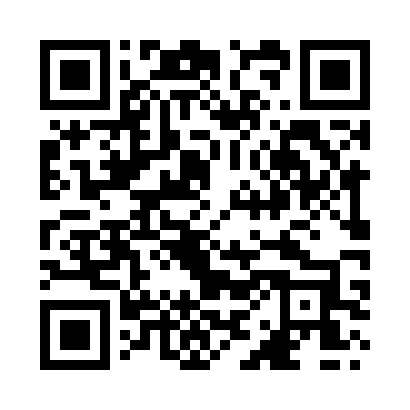 Prayer times for Mbale, UgandaWed 1 May 2024 - Fri 31 May 2024High Latitude Method: NonePrayer Calculation Method: Muslim World LeagueAsar Calculation Method: ShafiPrayer times provided by https://www.salahtimes.comDateDayFajrSunriseDhuhrAsrMaghribIsha1Wed5:246:3612:404:016:457:522Thu5:246:3612:404:016:457:523Fri5:246:3612:404:016:457:524Sat5:246:3512:404:016:457:525Sun5:246:3512:404:016:457:526Mon5:236:3512:404:026:457:527Tue5:236:3512:404:026:457:528Wed5:236:3512:404:026:457:539Thu5:236:3512:404:026:457:5310Fri5:236:3512:404:026:457:5311Sat5:226:3512:404:026:457:5312Sun5:226:3512:404:036:457:5313Mon5:226:3512:404:036:457:5314Tue5:226:3512:404:036:457:5315Wed5:226:3512:404:036:457:5316Thu5:226:3512:404:036:457:5417Fri5:226:3512:404:046:457:5418Sat5:226:3512:404:046:457:5419Sun5:216:3512:404:046:457:5420Mon5:216:3512:404:046:457:5421Tue5:216:3512:404:046:457:5422Wed5:216:3512:404:056:457:5523Thu5:216:3512:404:056:457:5524Fri5:216:3512:404:056:457:5525Sat5:216:3512:404:056:467:5526Sun5:216:3512:404:056:467:5527Mon5:216:3512:414:066:467:5628Tue5:216:3512:414:066:467:5629Wed5:216:3512:414:066:467:5630Thu5:216:3612:414:066:467:5631Fri5:216:3612:414:066:467:57